ДЕНЬ НЕИЗВЕСТНОГО СОЛДАТА            3 декабря 2017 г. В  нашей  стране  отмечалась  памятная  дата  «День неизвестного  солдата».  В  честь  этого  знаменательного  дня,  в  МКОУ СОШ с. Раздзог  был  проведен  единый   Урок  Мужества.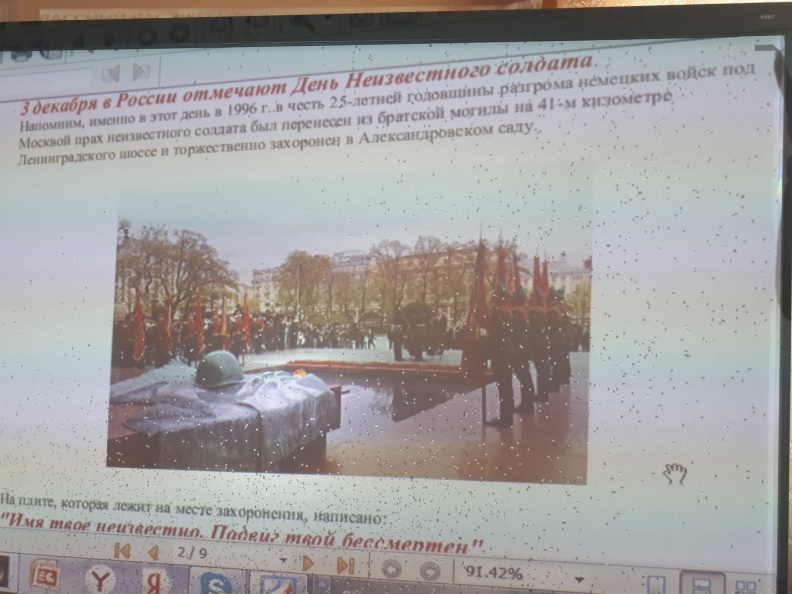            Были проведены классные часы, беседы, чтение литературы: «Сухов Ф. Былины о Неизвестном солдате», Быков В. «Обелиск», чтение стихотворений  Асадова Э. «Письмо с фронта».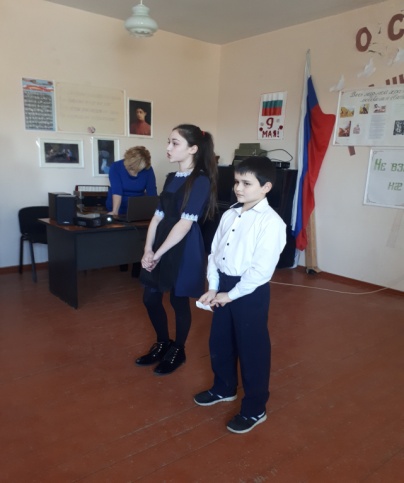       Великая Отечественная война – это не только прошлое.  Ведь она повернуло всю жизнь страны,  вошла в каждый дом,  в каждую семью. ВОВ принесла народу  страдания и горечь,  которые  и поныне остро тревожат народную память.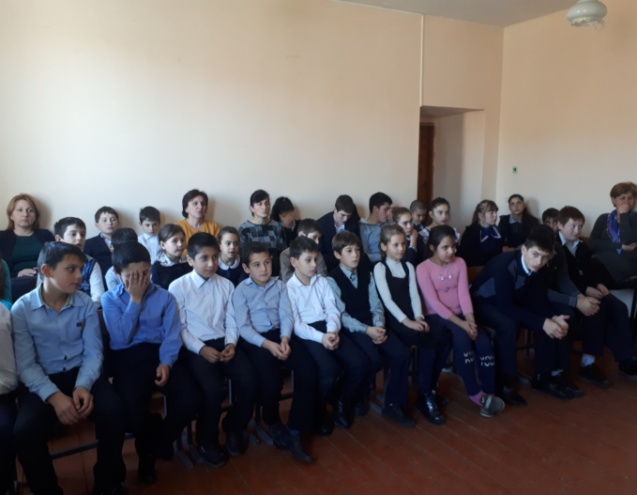         В актовом  зале  в  рамках  мероприятия  вспоминали  безымянных  героев, защитников  Отечества,  погибших  в годы  ВОВ,  известных  под именем  «Неизвестный солдат»,  которые  сложили  голову  во  имя  Отчизны, но не сложили оружия и  стояли,  и жили, и воевали до последнего вздоха.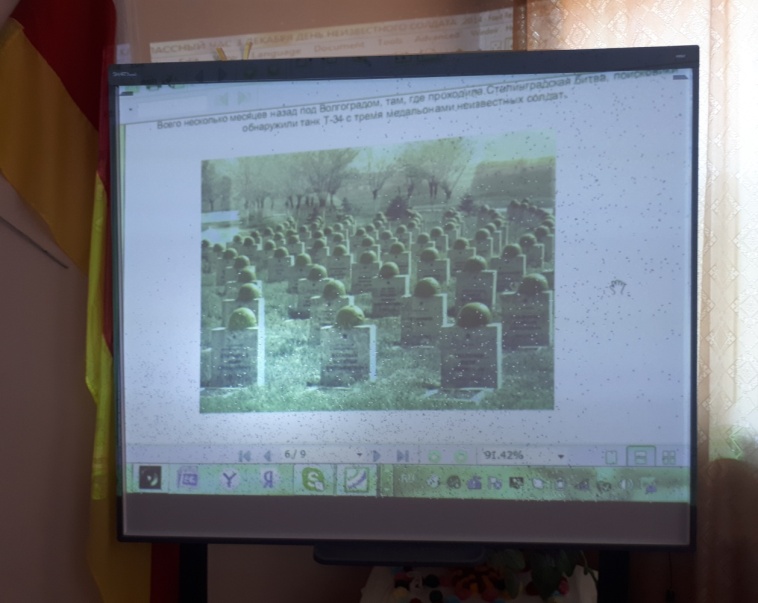     Лишь немногим героям удается вернуть имена, остальные так и остаются  «неизвестными солдатами».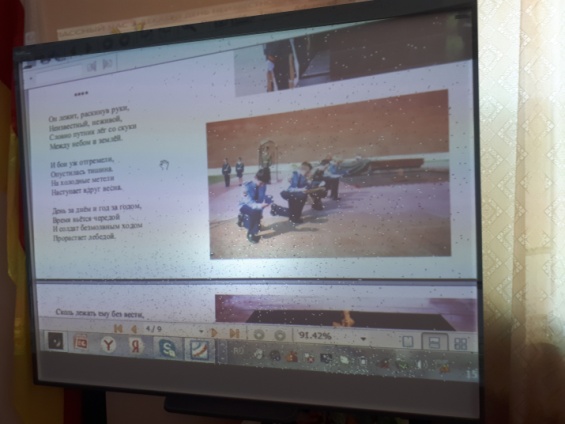      Ученики  8-9 классов эмоционально и трогательно  прочитали письма и стихи о  солдатах, подаривших нам мир, о Родине,  о матерях.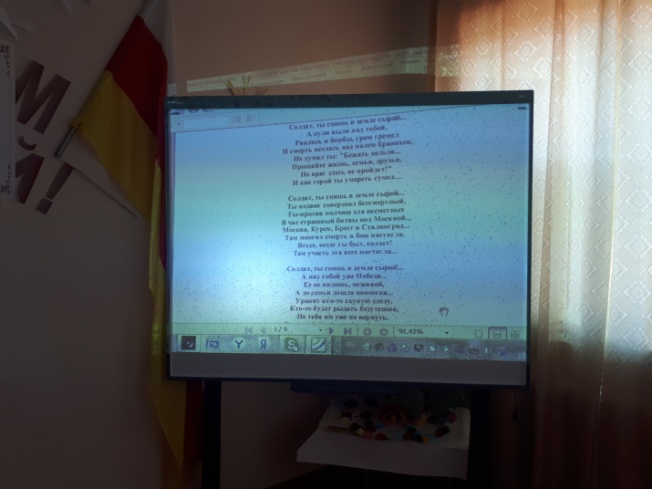    Память   погибших почтили минутой молчания.Провели мероприятие:Мамукаева З.Х.- руководитель МО начальных классовГабараева З.А.-  учитель истории